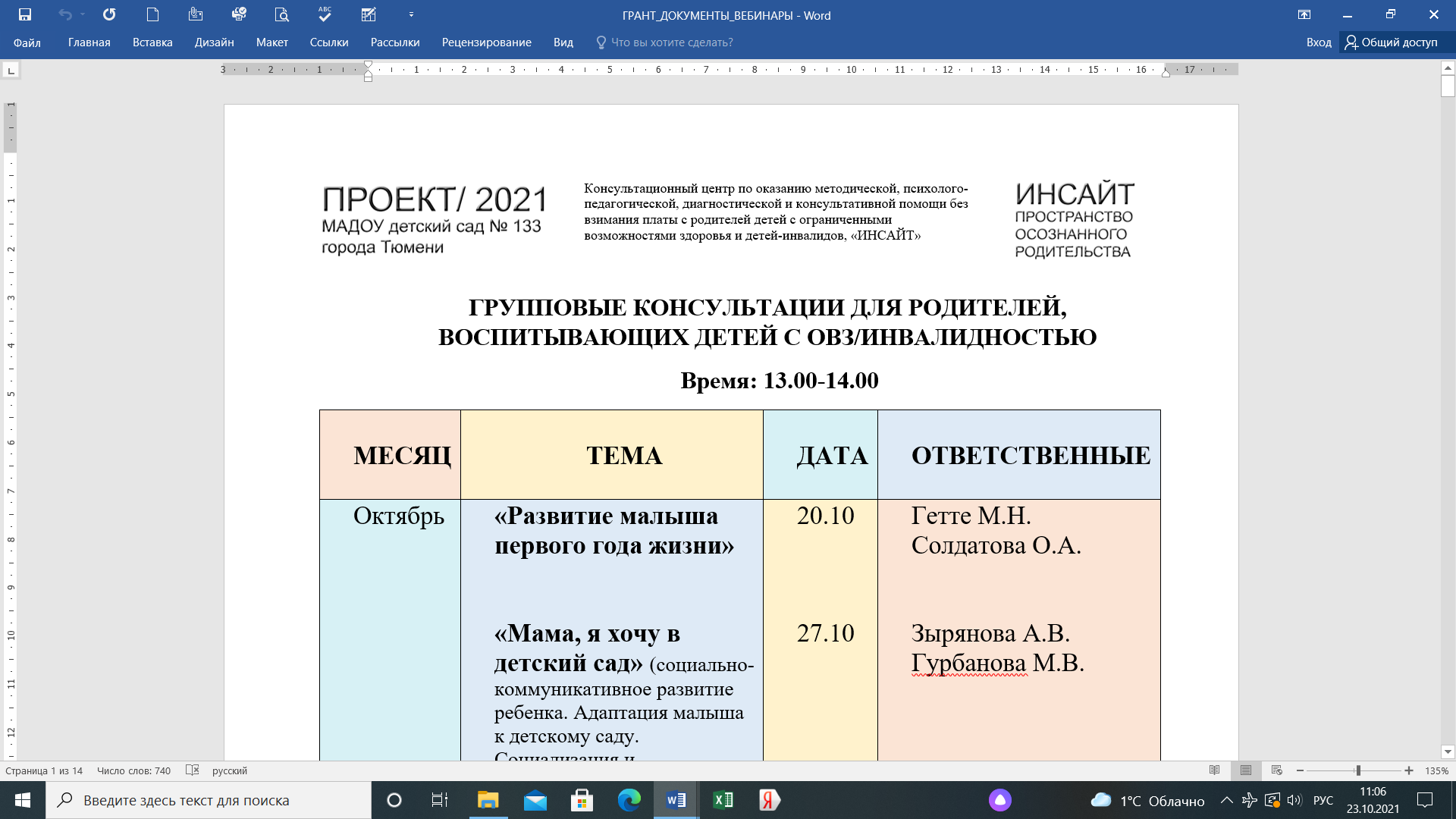 ПРИЗНАКИ АУТИЗМА M-CHATПожалуйста, ответьте на вопросы о Вашем ребёнке.При ответах учитывайте, как обычно ведёт себя ребёнок. Если Вы замечали у ребёнка поведение несколько раз, но обычно он/она так себя не ведёт, то, пожалуйста, ответьте "нет". Пожалуйста, обведите в каждом вопросе "да" или "нет". Спасибо. 1. Если Вы показываете на что-то на другом конце комнаты, Ваш ребёнок смотрит на это? (Пример: если Вы показываете на игрушку или животное, ребёнок смотрит на игрушку или животное?) Да Нет 2. Вы когда-либо предполагали, что Ваш ребёнок может быть глухим? Да Нет 3. Ваш ребёнок играет в воображаемые или сюжетно-ролевые игры? (Пример: притворяется, что пьёт из пустой чашки, изображает, что говорит по телефону, понарошку кормит куклу или плюшевую игрушку?) Да Нет 4. Вашему ребёнку нравится забираться на предметы? (Пример: мебель, строения на игровой площадке, лестницы) Да Нет 5. Ваш ребёнок делает необычные движения пальцами перед его/eё глазами? (Пример: Ваш ребёнок шевелит его/eё пальцами около его/её глаз?) Да Нет 6. Ваш ребёнок указывает пальцем, чтобы попросить что-то или получить помощь? (Пример: указывает пальцем на лакомство или игрушку, до которой не может дотянуться) Да Нет 7. Ваш ребёнок указывает пальцем на что-то интересное, чтобы обратить на это Ваше внимание? (Пример: указывает пальцем на самолёт в небе или на большой грузовик на дороге) Да Нет 8. Ваш ребёнок интересуется другими детьми? (Пример: Ваш ребёнок наблюдает за другими детьми, улыбается им, идёт к ним?) Да Нет 9. Ваш ребёнок показывает Вам предметы, принося их Вам или держа их около Вас, просто чтобы поделиться, а не попросить помощь? (Пример: показывает Вам цветок, мягкую игрушку или игрушечный грузовик) Да Нет 10. Ваш ребёнок отзывается, когда Вы зовёте его/её по имени? (Пример: ребёнок оглядывается на Вас, говорит или лепечет, прекращает то, что он/она делает, когда Вы зовёте его/её по имени?) Да Нет 11. Когда Вы улыбаетесь Вашему ребёнку, он/она улыбается Вам в ответ? Да Нет 12. Ваш ребёнок расстраивается от бытовых звуков? (Пример: Ваш ребёнок кричит или плачет от таких звуков как шум пылесоса или громкая музыка?) Да Нет 13. Ваш ребёнок умеет ходить? Да Нет 14. Ваш ребёнок смотрит Вам в глаза, когда Вы говорите с ним/ней, играете с ним/ней или одеваете его/её? Да Нет 15. Ваш ребёнок пытается копировать то, что Вы делаете? (Пример: машет рукой при прощании, хлопает в ладоши, издаёт смешные звуки Вам в ответ) Да Нет 16. Если Вы оборачиваетесь, чтобы на что-то взглянуть, то Ваш ребёнок оглядывается вокруг, чтобы увидеть то, на что Вы смотрите? Да Нет 17. Ваш ребёнок пытается обратить на себя Ваш взгляд? (Пример: Ваш ребёнок смотрит на Вас, ожидая похвалу, или говорит "смотри", или "посмотри на меня") Да Нет 18. Ваш ребёнок понимает, когда Вы говорите ему/ей что-то сделать? (Пример: если Вы не сделаете указательных движений, то ребёнок сможет понять "положи книгу на стул" или "принеси мне одеяло"?) Да Нет 19. Если происходит что-то необычное, то ребёнок смотрит на Ваше лицо, чтобы понять, как Вы к этому относитесь? (Пример: если он/она услышит странный или забавный звук или увидит новую игрушку, то он/она посмотрит на Ваше лицо?) Да Нет 20. Вашему ребёнку нравится двигательная активность? (Пример: когда кружат или подбрасывают на коленях) Да НетЕсли отрицательных ответов более трех, следует обратиться за консультацией к специалисту.